Contacts:
Isabel Morales, Museum of Science and Industry, (773) 947-6003
Renee Mailhiot, Museum of Science and Industry, (773) 947-3133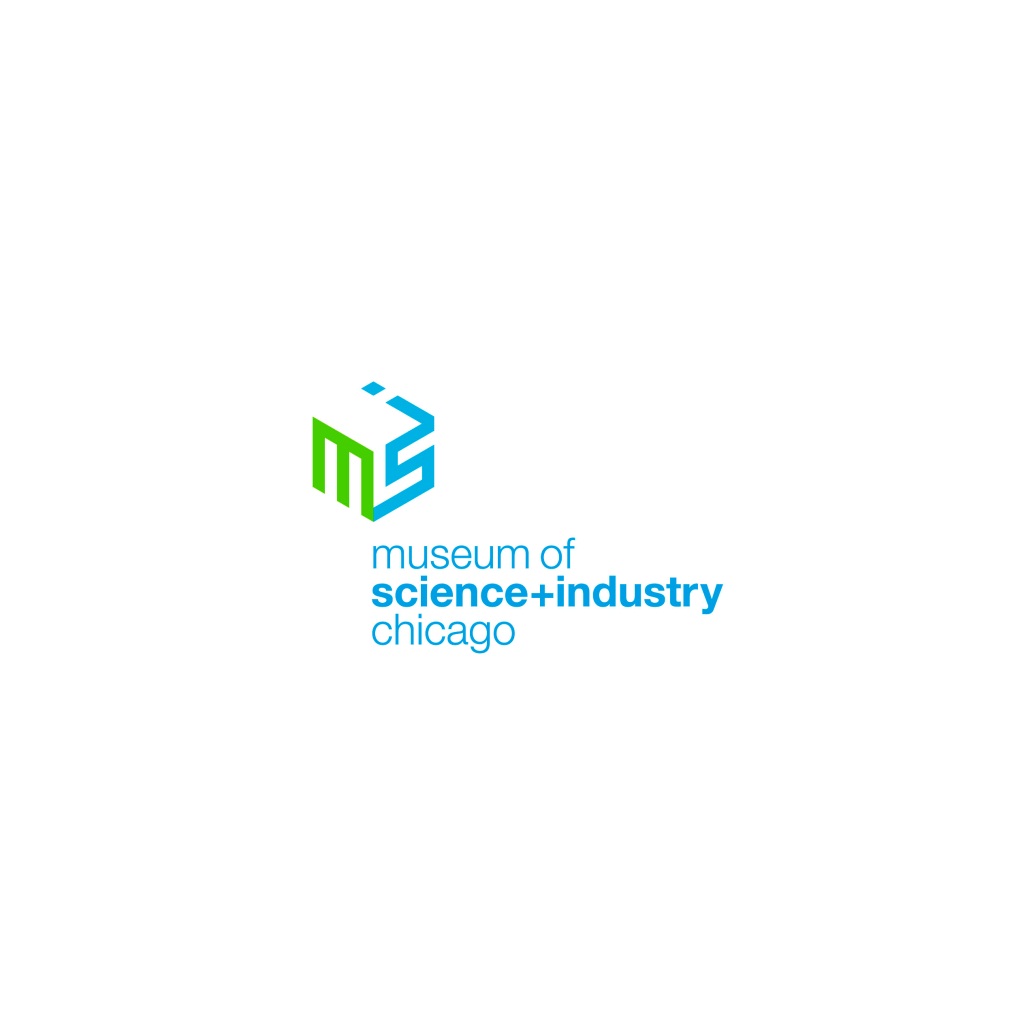 NEW INTERACTIVE EXHIBIT ON AEROSPACE INNOVATION OPENING AT MSI
Boeing to mark centennial anniversary with ultimate interactive experienceCHICAGO (October 4, 2016)— The Museum of Science and Industry, Chicago is commemorating 100 years of flight and space exploration with a new exhibit that launches guests into the future of aerospace technology and air travel.Above and Beyond, a new interactive experience exploring innovations in aerospace, will debut Tuesday, October 4, 2016 at MSI. The exhibit is presented by Boeing in celebration of its 100th anniversary in 2016.The 5,000-square-foot space will offer an unprecedented interactive demonstration of advances in aviation and aerospace, from the first powered flights to the newest innovations on Earth and in space. As guests enter Above and Beyond, they will be welcomed with an immersive, wraparound theater that highlights the epic quest to challenge the limits of flight.“MSI is honored and excited to host Above and Beyond in Chicago to celebrate 100 years of aerospace history and success,” said Anne Rashford, director of special exhibitions. “Guests will enjoy the many opportunities in this exhibit to learn about the past, present and future of flight and space exploration.”Guests will have opportunities to explore hands-on, interactive areas that teach them more about flight. They can step into a simulated space elevator that takes them to the edge of the space, design and test a supersonic fighter jet to face off in a virtual high-speed flying competition, and experience a flying simulation with motion-sensing technology to get a sense of what it’s like to fly like a bird, while exploring the forces of flight.“Sparking an interest in the wonder of aerospace at an early age is a priority for Boeing, and the Above and Beyond exhibition provides future engineers, pilots or astronauts with an interactive glimpse into how they can achieve their dreams and inspires them to pursue careers in science and technology,” said Greg Hyslop, Boeing chief technology officer. The exhibit opens October 4, 2016 and will run through January 8, 2017. It will be included with Museum Entry ($18 for adults and $11 for kids ages 3-11), but will require a free, timed-entry ticket available at the exhibit entrance.Above and Beyond is produced by Evergreen Exhibitions in association with Boeing, in collaboration with NASA and the Smithsonian’s National Air and Space Museum, and in educational collaboration with The Museum of Flight.The Museum of Science and Industry, Chicago (MSI), one of the largest science museums in the world, offers world-class and uniquely interactive experiences that inspire inventive genius and foster curiosity. From groundbreaking and award-winning exhibits that can’t be found anywhere else, to hands-on opportunities that make you the scientist—a visit to MSI is where fun and learning mix. Through its Center for the Advancement of Science Education (CASE), the Museum offers a variety of student, teacher and family programs that make a difference in communities and contribute to MSI’s larger vision: to inspire and motivate children to achieve their full potential in science, technology, medicine and engineering. Come visit and find your inspiration! MSI is open 9:30–4 p.m. every day except Thanksgiving and Christmas day. Extended hours, until 5:30 p.m., are offered during peak periods. The Museum is grateful for the support of its donors and guests, who make its work possible. MSI is also supported in part by the people of Chicago through the Chicago Park District. For more information, visit msichicago.org or call (773) 684-1414.About Boeing
As the United States' biggest manufacturing exporter, Boeing supports airlines and U.S. and allied government customers in more than 150 countries. Boeing products and tailored services include commercial and military aircraft, satellites, weapons, electronic and defense systems, launch systems, advanced information and communication systems, and performance-based logistics and training.Headquartered in Chicago, Boeing employs approximately 160,000 people across the United States and in more than 65 countries. The company also leverages the talents of hundreds of thousands more skilled people working for Boeing suppliers worldwide. Total company revenues for 2015 were $96 billion.About Evergreen Exhibitions
Evergreen Exhibitions (formerly Clear Channel Exhibitions) is one of the world's premier providers of traveling museum exhibits. Evergreen Exhibitions conceptualizes, designs, produces, markets and tours its traveling museum exhibits, primarily in science, art, natural history and children's museums. The exhibits use educational concepts to create high-quality, immersing, multi-sensory, entertaining and educational experiences for family audiences. Nearly 100 million people worldwide have enjoyed an Evergreen Exhibitions experience.#  #  #